TEE	ΤΕΧΝΙΚΟ ΕΠΙΜΕΛΗΤΗΡΙΟ ΕΛΛΑΔΑΣ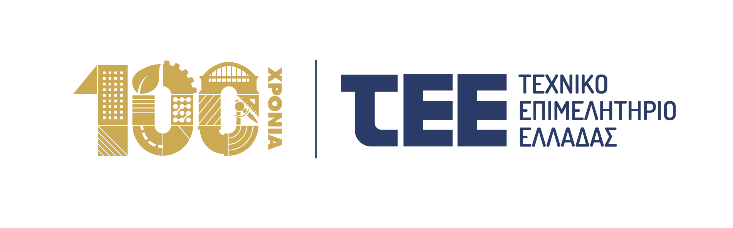 2 Απριλίου 2024Στη Δυτική Μακεδονία το TEE Roadshow - επετειακή εκδήλωση στην Κοζάνη για τον εορτασμό των 100 χρόνων του ΤΕΕΜε κεντρικό μήνυμα «100 χρόνια ΤΕΕ: εκατό χρόνια σχεδιάζουμε την Ελλάδα του αύριο. Και συνεχίζουμε», το ΤΕΕ Roadshow ταξιδεύει αυτήν την εβδομάδα σε πόλεις της Δυτικής Μακεδονίας για να φέρει τον εορτασμό των 100 χρόνων του Τεχνικού Επιμελητηρίου Ελλάδας κοντά στην κοινωνία. Το «ταξίδι» του TEE Roadshow στη Δυτική Μακεδονία ξεκινά από τη Φλώρινα την Τετάρτη 3 Απριλίου (Νέο Δημοτικό Πάρκο Φλώρινας, 16:00 – 20:00), και συνεχίζει την Πέμπτη 4 Απριλίου στην Καστοριά (Σιντριβάνι Πάρκου Ολυμπιακής Φλόγας) και την Παρασκευή 5 Απριλίου στην Κοζάνη (Μαμάτσιο Ρολόι Κοζάνης).Με αφορμή το εορτασμό των 100 χρόνων ΤΕΕ, διοργανώνεται επετειακή και ενημερωτική εκδήλωση, την Τετάρτη 3 Απριλίου, στις 12:30, στο αμφιθέατρο «Κωνσταντίνος Καραμανλής» (ΖΕΠ Κοζάνης) με ομιλία του Προέδρου του ΤΕΕ, προβολή επετειακών βίντεο, και χαιρετισμούς του Προέδρου του Τμήματος Δυτικής Μακεδονίας του ΤΕΕ, εκπροσώπων της Κυβέρνησης και της Περιφερειακής και Δημοτικής Αρχής.Ο Πρόεδρος του ΤΕΕ Γιώργος Στασινός θα βρίσκεται στον χώρο της εκδήλωσης στην Κοζάνη το μεσημέρι και στο ΤΕΕ Roadshow στην Φλώρινα την Τετάρτη 3 Απριλίου το απόγευμα (17:00) για επαφή με μηχανικούς και πολίτες και δηλώσεις προς τα τοπικά ΜΜΕ.Το ΤΕΕ Roadshow είναι μια άρτια οργανωμένη κινητή πλατφόρμα για τη διεξαγωγή των εορταστικών δράσεων που θα επισκεφτεί περισσότερες από 45 πόλεις σε όλη την Ελλάδα. Ταξιδεύει επί τρίμηνο περίπου σε όλη τη χώρα, όπου μέσα από διαδραστικές εμπειρίες, διαγωνισμούς και άλλες εκπλήξεις, το κοινό θα έχει την ευκαιρία να γνωρίσει την πλούσια ιστορία του ΤΕΕ αλλά και το σημαντικό έργο που προσφέρει στον τόπο, φέρνοντας το ΤΕΕ, τα Περιφερειακά Τμήματά του και τις Νομαρχιακές Επιτροπές πιο κοντά στο ευρύ κοινό αλλά και στα μέλη του ανά την Ελλάδα, με μια πολυποίκιλη δράση ενημέρωσης.Η καμπάνια για τα 100 χρόνια ΤΕΕ «ταξιδεύει» σε όλη τη χώρα, με δεκάδες τοπικές δράσεις και εκδηλώσεις, ημερίδες και συνέδρια, που θα εξελιχθούν μέχρι το φθινόπωρο και θα ολοκληρωθούν στα τέλη Οκτωβρίου. Στόχος είναι μεταφερθεί σε όλη την Ελλάδα το μήνυμα για το ρόλο και το έργο των Ελλήνων Μηχανικών και του επαγγελματικού τους φορέα, του ΤΕΕ, στην ανόρθωση και ανάπτυξη της χώρας, τον τελευταίο αιώνα και για τη μετάβαση στον πράσινο και ψηφιακό μετασχηματισμό, με έμφαση στην ανθεκτικότητα, σήμερα και στη νέα εποχή. Η καμπάνια πραγματοποιείται με τη συμμετοχή των Περιφερειακών Τμημάτων του ΤΕΕ και των Νομαρχιακών Επιτροπών, υπό το συντονισμό του Γραφείου Τύπου και Επικοινωνίας του ΤΕΕ και τη συμμετοχή στις εκδηλώσεις και δράσεις της τοπικής αυτοδιοίκησης και της Πολιτείας γενικότερα.Όπως δήλωσε και αναφέρει συχνά ο Πρόεδρος του ΤΕΕ Γιώργος Στασινός, το ΤΕΕ, ο μεγαλύτερος επιστημονικός φορέας της πατρίδας μας, τόσο σε αριθμό μελών, όσο και για λόγους ουσιαστικής προσφοράς και ιστορικά, έχει έναν στόχο, πάντα: την Ελλάδα του αύριο. Με 13 βασικές ειδικότητες μηχανικών, με 17 περιφερειακά τμήματα, με περισσότερα από 130 χιλιάδες μέλη διπλωματούχους μηχανικούς, με πράξεις, έργα και νέες υπηρεσίες, συνεχίζει σήμερα για τον ψηφιακό και πράσινο μετασχηματισμό, την ευημερία της κοινωνίας και τη βιώσιμη ανάπτυξη της χώρας.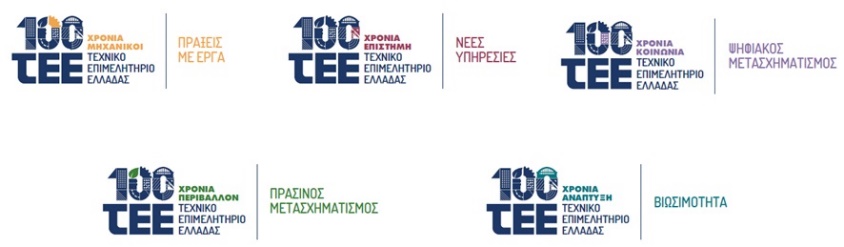 